Тур «Нетленная классика из Санкт-Петербурга на «Ласточке»3 дня /2 ночиДаты заезда: с 03.10.2022 по 28.12.2022 / с 12.01.2023 по 23.04.20232022 г: дата первого заезда 03.10.2022, дата последнего заезда 26.12.20222023 г: дата первого заезда 13.01.2023, дата последнего заезда 21.04.203По понедельникам: Псков – Избо́рск – Печоры – Пушкинские ГорыПо пятницам: Псков – Пушкинские Горы – Избо́рск – Печоры1 день10:25 – прибытие поезда № 809 «ЛАСТОЧКА» на железнодорожный вокзал Пскова. Встреча с гидом внутри здания железнодорожного вокзала (центральный вход) с табличкой «Я       ПСКОВ». 	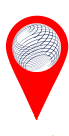 10:30 – 15:00 – отправление на расширенную обзорную автобусно-пешеходную экскурсию по Пскову.Ольгинская часовня – место притяжения всех туристов, место, где по легенде тысячу лет назад княгиня Ольга предрекла славу Пскову. Перед вами откроется хрестоматийный вид Псковского Крома и, ставшая уже знаменитой, надпись: «Россия начинается здесь».Собор Рождества Иоанна Предтечи – один из первых каменных соборов Пскова, и единственный храм в городе, построенный по новгородским традициям. Входит в список наследия ЮНЕСКО.Памятник князю Александру Невскому на горе Соколиха – вы окажетесь на месте, откуда открывается панорамный вид на бОльшую часть города, почувствуете себя совсем крохотным вблизи величественных фигур князя Александра Невского и его дружины. Получите ответы на главные вопросы о знаменитом Ледовом побоище.Рождества Богородицы Снетогорский монастырь – монастырь-родоначальник псковской архитектурной школы. Этот удивительный храм древнейший монастырь Пскова основан, по церковному преданию, защитником «града Святой Троицы» – князем Довмонтом. Входит в список наследия ЮНЕСКО.Покровский угол: Покровская башня и церковь Покрова и Рождества от Пролома – вы увидите место славной победы псковичей над польским королем Стефаном Баторием, узнаете самые интересные захватывающие моменты этого сражения, посмотрите на одну из самых больших башен во всей Европе – Покровскую. Сможете зайди в уникальную двойную церковь, внесенную в список наследия ЮНЕСКО –церковь Покрова и Рождества от Пролома.Храмы XV-XVI века центральной части города – Псков не зря называют «городом церквей». На протяжении всего маршрута вы будете видеть храмы совершенно особой псковской школы архитектуры. Узнаете, как же это строить «по-псковски», что такое «поребрик-бегунок-поребрик», и почему псковичи любили звонницы, а не колокольни.Памятник княгине Ольге, Двум капитанам, Скобарю – три памятника и три совершенно разные истории ждут вас. Легенда об основании Пскова, и как обычная девушка стала Великой княгиней Киевской. История про город Энск, который был прототипом Пскова в романе В.Каверина «Два капитана». И загадка – кто такие скобари – провинциальные невежи или искусные кузнецы?Гражданская архитектура губернского периода – мы покажем вам постройки гражданской архитектуры, отражающей жизнь губернского, дореволюционного Пскова. Города, который был практически уничтожен в годы ВОВ.Кремль и Троицкий собор – самое сердце Пскова. Крепость, которой по своей мощности практически нет равных. Вы прогуляетесь среди старинных стен и башен, узнаете загадки Довмонтова города и послушаете рассказы о небывалой силе и храбрости псковских князей, познакомитесь с величественным Троицким собором и его сокровищами: чудотворными иконами и уникальным семиярусным иконостасом 15:00 – 15:45 – обед в кафе в центре города.По окончании обеда, трансфер в отель. Заселение в номера. Свободное время.*Примечание: По желанию, при предварительном бронировании, можно приобрести пешеходную экскурсию «За́псковские сказки» (450 руб./чел). Обед с 15.00 до 16.00, начало экскурсии в 16:00 от памятника В.И. Ленину (площадь Ленина д.1). Трансфер в отель после экскурсии.Узнать почему в Пскове Петра I величали антихристом, почему Гельдтова баня стоит именно на берегу Псковы, выбрать, какая легенда про Гремячую башню нравится вам больше всего, и понять, в чем особенность Псковской школы архитектуры Вы сможете на нашей пешеходной экскурсии «Запсковские сказки». Объекты показа в данной экскурсии не дублируются с объектами обзорной пешеходной экскурсии по Пскову, а наоборот, экскурсии прекрасно дополняют друг друга.2 день08:00 – 09:00 – завтрак в отеле.  09:00 – отправление на экскурсию в Пушкинские Горы. «Вновь я посетил…» — писал Александр Сергеевич Пушкин, заново наслаждаясь красотами своего родового имения и печалясь о том, как быстротечно время.Побывать на Псковской земле и прочувствовать её до конца невозможно без посещения уникального историко-литературного и природно-ландшафтного музея-заповедника им. А.С. Пушкина. Здесь, на отчей земле, Пушкин получил импульс всему своему творчеству в дальнейшем. Пушкинские Горы были для великого поэта родным домом, кабинетом, приютом спокойствия, трудов и вдохновения. Мы посетим «поэта дом опальный» в Михайловском, последнее пристанище великого русского гения — его могилу у стен Успенской церкви Святогорского монастыря, а также, усадьбу ближайших друзей Александра Сергеевича, семьи Осиповых-Вульф, – «дом Лариных» в Тригорском.09:00 – 11:00 – переезд в Пушкинские Горы (120 км). Трассовая экскурсия.  11:00 – 13:00 – экскурсия по усадьбе Михайловское. 13:15 – 14:00 – экскурсия по Святогорскому монастырю с посещением могилы А.С. Пушкина. 14:15 – 15:00 – обед в Пушкинских Горах. 15:30 – 17:30 – экскурсия по усадьбе Тригорское.17:30 – отправление в Псков (120 км).После 19:00 – трансфер в отель. Свободное время.3 день08:00 – 11:30 – завтрак в отеле. Свободное время. Освобождение номеров. 11:30 – отправление на экскурсию в Избо́рск и Печоры. Посадка в автобус с багажом.Рядом с Псковом, всего в 30 километрах, расположилась деревня Старый Избо́рск. Между прочим, в Средние века Изборск был крупным городом, через который проходили торговые пути, и входил в 10 древнейших городов Руси (первое упоминание Изборска в летописи датируется 862 годом). В 20 километрах от Изборска, на самой границе России, находится жемчужина Псковской земли – Свято-Успенский Псково-Печерский мужской монастырь. Единственный монастырь во всей России, где с 1473 года служба идет беспрестанно. Монастырь действовал и в годы Советской власти, и в годы Великой Отечественной Войны. Но наш монастырь это не только святая обитель, но и крепость, которая воевала от времен Ивана Грозного и до времен Петра I. 11:30 – 12:00 – переезд в Избо́рск (30 км). Трассовая экскурсия.  12:00 – 14:00 – экскурсия в Избо́рске (Избо́рская крепость XIV-XVI вв., Словенские ключи).  14:00 – 14:30 – переезд в Печоры (20 км). Трассовая экскурсия.  14:30 – 15:15 – обед в Печорах. 15:30 – 17:15 – посещение Псково-Печерского монастыря. Экскурсия, свободное время. 17:30 – выезд в Псков (52 км). 18:30 – прибытие в Псков, трансфер на ж/д вокзал. 19:32 – отправление поезда №812 «ЛАСТОЧКА» в Санкт – Петербург.В стоимость тура входит: встреча и проводы на ж/д вокзале, размещение в отеле 2 ночи (номер выбранной категории), расширенная автобусно-пешеходная экскурсия «Большой Псков», экскурсия в Пушкинские Горы, экскурсия в Избо́рск и Печоры, входные билеты на платные объекты, пакет питания: 2 завтрака + 3 обеда, трансферы по программе.Стоимость тура на 1 человека с учетом программы и проживания: Скидка для всех типов размещения:Скидка для пенсионеров/студентов/детей (с 14 до 18 лет):Скидка для ребенка (от 5 до 14 лет):Скидка для всех типов размещения:Скидка для пенсионеров/студентов/детей (с 14 до 18 лет):Скидка для ребенка (от 5 до 14 лет):Скидка для всех типов размещения:Скидка для пенсионеров/студентов/детей (с 14 до 18 лет):Скидка для ребенка (от 5 до 14 лет):350 руб. 750 руб.350 руб. 750 руб.350 руб. 750 руб.ОтельСтоимость тура на 1 человека с учетом программы и проживанияСтоимость тура на 1 человека с учетом программы и проживанияСтоимость тура на 1 человека с учетом программы и проживанияСтоимость тура на 1 человека с учетом программы и проживанияЗавтракОтель½ номераДоп. местоДоп. местоОдноместное размещениеЗавтракАрль10 1509 1509 15012 750КомплексныйОльгинская 2*стандарт улучшенный 11 6509 3509 35012 750Шведский столКолос 3*12 35010 35010 35016 450КомплексныйБарселона 3*12 5509 5509 55015 650Шведский стол Покровский 4*мансардный с доступом в Spa – зону16 15011 50011 50022 150Шведский столПокровский 4*стандарт с доступом в Spa – зону16 80011 50011 50023 500Шведский столДвор Подзноева 3* (корпус студии и апартаменты)Без доступа в Spa – зону15 90011 85011 85022 650Шведский столДвор Подзноева 4* (главный корпус)17 55012 05012 05025 150Шведский столOld Estate 4*16 45012 75012 75023 150Шведский стол